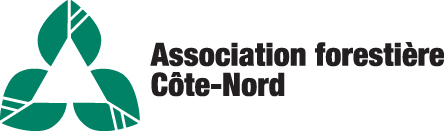 Employeurs potentiels foresterieLes employeurs potentiels peuvent être :compagnies forestières (ex : Boisaco, Résolu, Arbec/Rémabec)entrepreneurs forestiers (en récolte, en voirie, en transport)entreprises sylvicoles (ex : La Nord-Côtière, Nord-Forêt, Rexforêt, Centre sylvicole)ministère des Ressources naturelles et des Forêtsfirmes de consultants (ex : WSP, Aecom, Englobe)organismes de protection (SOPFEU, SOPFIM)MRC, conseils de bandecentres de recherche (CEDFOB)établissements d’enseignement (Cégep, CFP)Hydro-Québec, ministère des TransportsAgence des forêts privéesgroupements forestiers (ex : Groupement agro-forestier Côte-Nord)associations de pourvoyeurs, regroupements de ZECs, …Marie-Eve GélinasAssociation forestière Côte-Nord418 298-2200meg@afcn.qc.ca